Квест-путешествие с элементами викторины«В гости к Великому и Ужасному Гудвину»Детский отдел МКУК «Центральная библиотека городского поселения г. Поворино»  14 апреля 2016 года принял участие во Всероссийской акции  «Путешествие в  Волшебный мир…», приуроченной к 125-летию со дня рождения А. М. Волкова, организованной Курганской  областной  детской библиотекой. Библиотекарем читального зала Черкасовой Е. А. было проведено в 3 «Б» классе МКОУ «СОШ № 3» квест-путешествие с элементами викторины «В гости к Великому и Ужасному Гудвину». В акции приняли участие 52   человека.	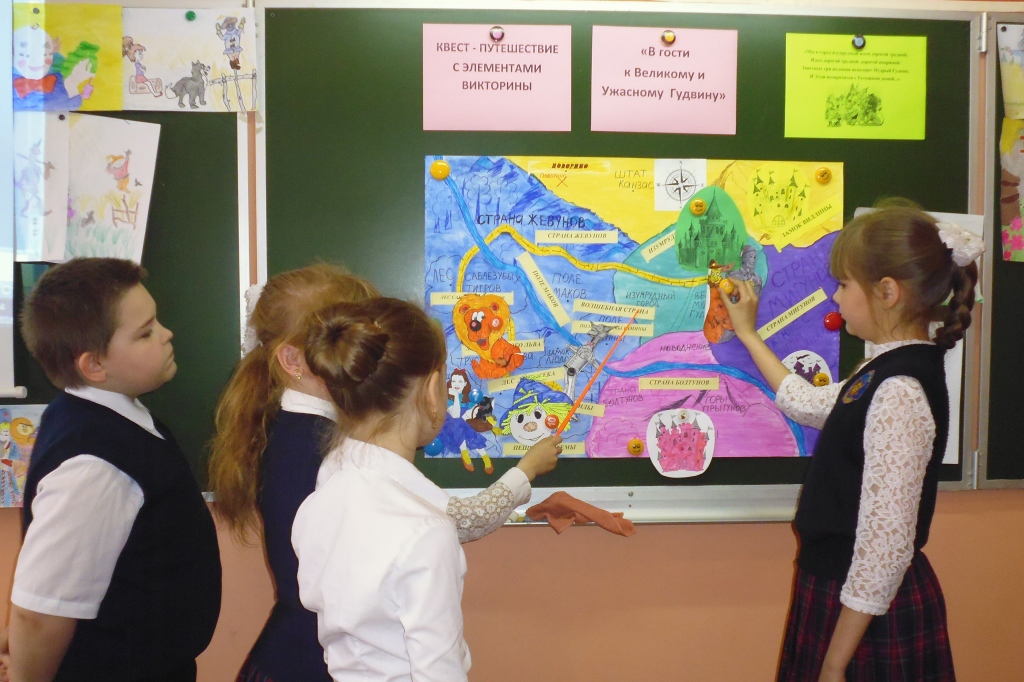 Во время подготовительной работы библиотекарем была создана карта Волшебной страны, которая была необходима для проведения квест-путешествия. 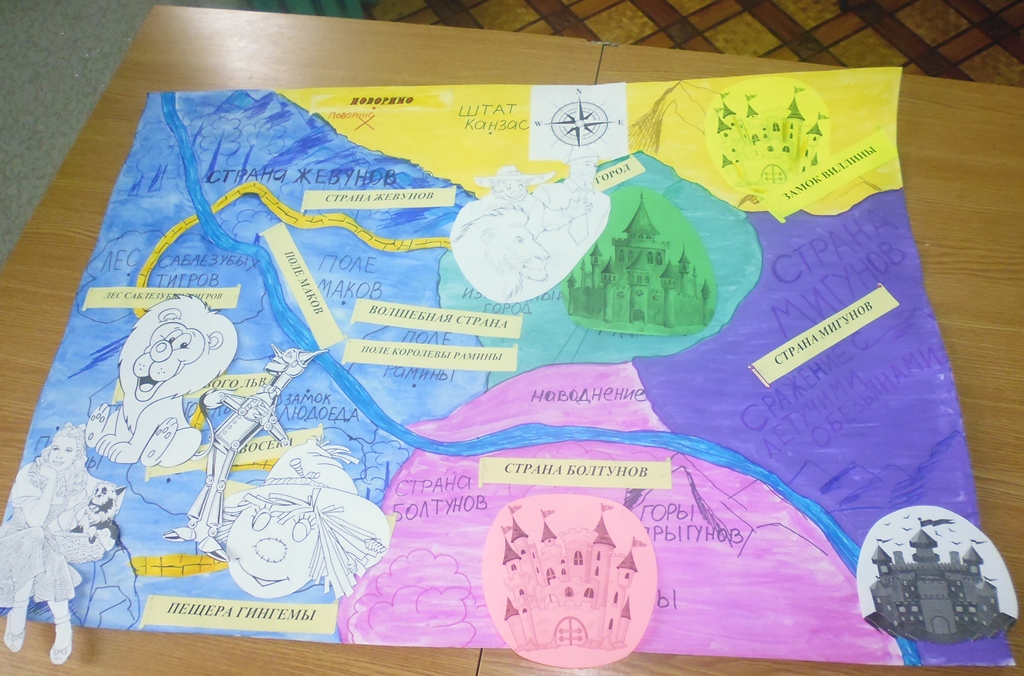 Цели мероприятия:1.Познакомить учащихся с историей написания книги и  творчеством писателя.2. Развивать навыки работы с книгой и умение анализировать,  внимание,память, мышление,  учить краткому пересказу, умение работать в группе.3. Воспитывать чувство товарищества, доброту, взаимовыручку.4. Пропагандировать  книгу и чтение.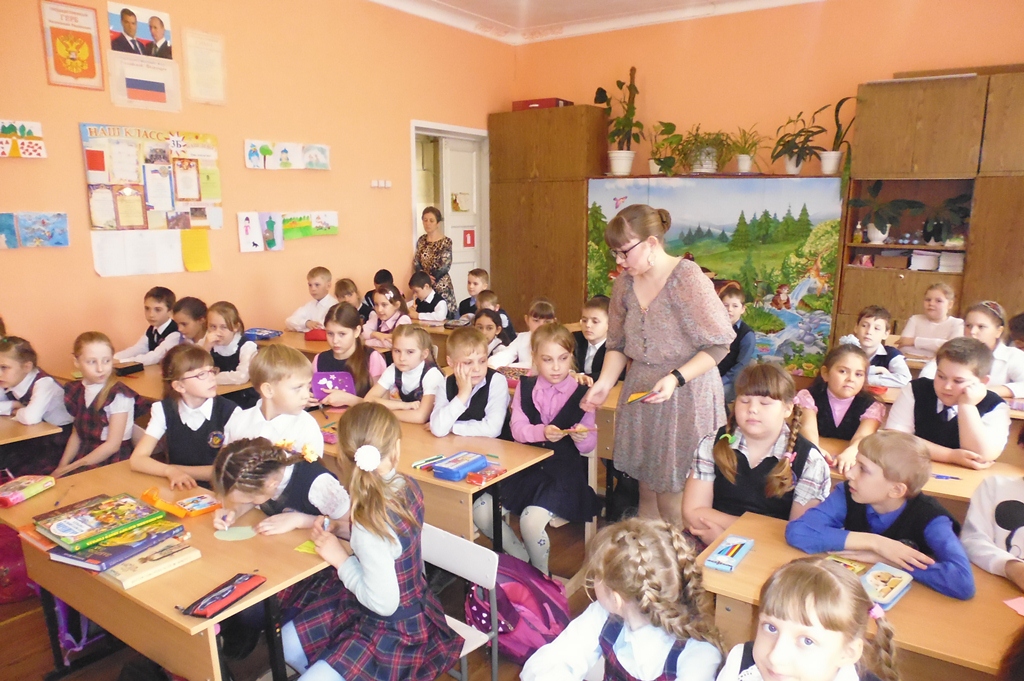        Началось мероприятие с того, что библиотекарь рассказала учащимся краткую биографию писателя А. Волкова и историю создания книги «Волшебник Изумрудного города», прочитала письмо к детям А. М. Волкова.  Также Черкасова Е. А. продемонстрировала книги – продолжения   сказочной повести «Волшебник Изумрудного города». 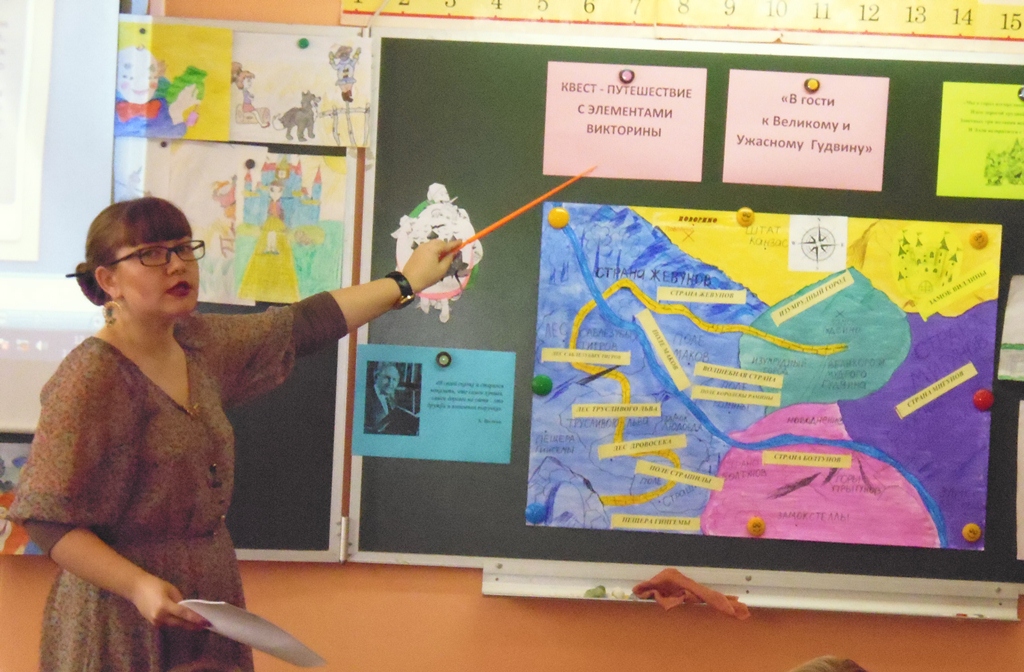 Ребятам представилась уникальная возможность самим отправиться в веселое и интересное путешествие вместе с Элли и ее псом Тотошкой,  пройти через все препятствия, вспоминая содержание книги. Важное условие квест-путешествия   - знание сюжета сказки А. Волкова  "Волшебник Изумрудного города".В конкурсе «Раскрась персонажа» дети  разукрашивали изображения главных героев сказки, а потом прикрепляли их на карту. 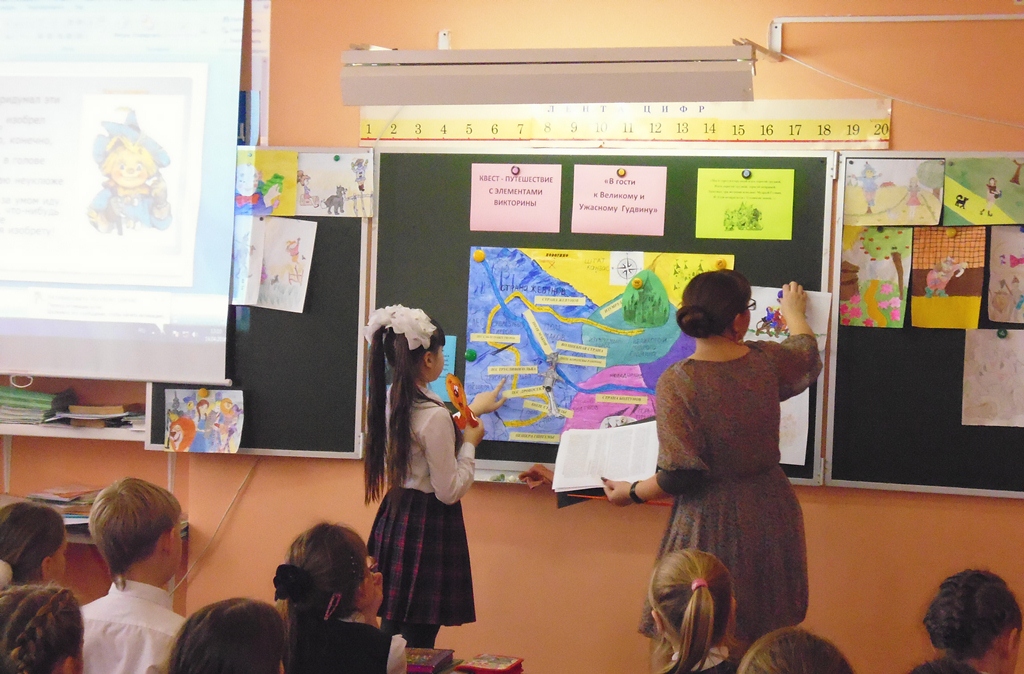 В конкурсе  «Телеграмма для Гудвина» ученики называли прилагательные, которые потом с помощью библиотекаря вставили в текст заготовленного письма.  						Когда все приготовления к волшебному путешествию были завершены, ребята отправились в путь по дороге из жёлтого кирпича.Учащиеся оказались в Жёлтой стране, где отвечали на вопросы доброй волшебницы Виллины.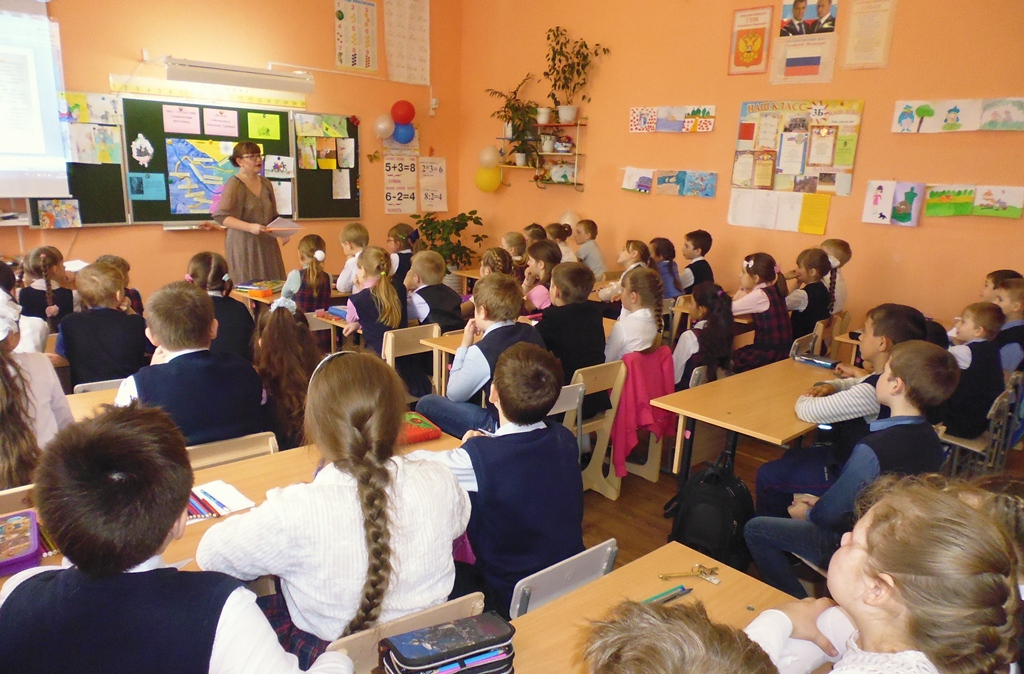 В конкурсе «Угадай жителей волшебной страны по описанию» ребята отгадывали по описанию страну, называли её название, жителей и имя волшебника.Находясь в волшебной стране Жевунов, дети отгадывали персонажей в конкурсе «Знаток загадок». Школьники  вспоминали,  с кем и как встретилась Элли, какие опасные  испытания  пришлось перенести нашим героям на пути к заветной цели.  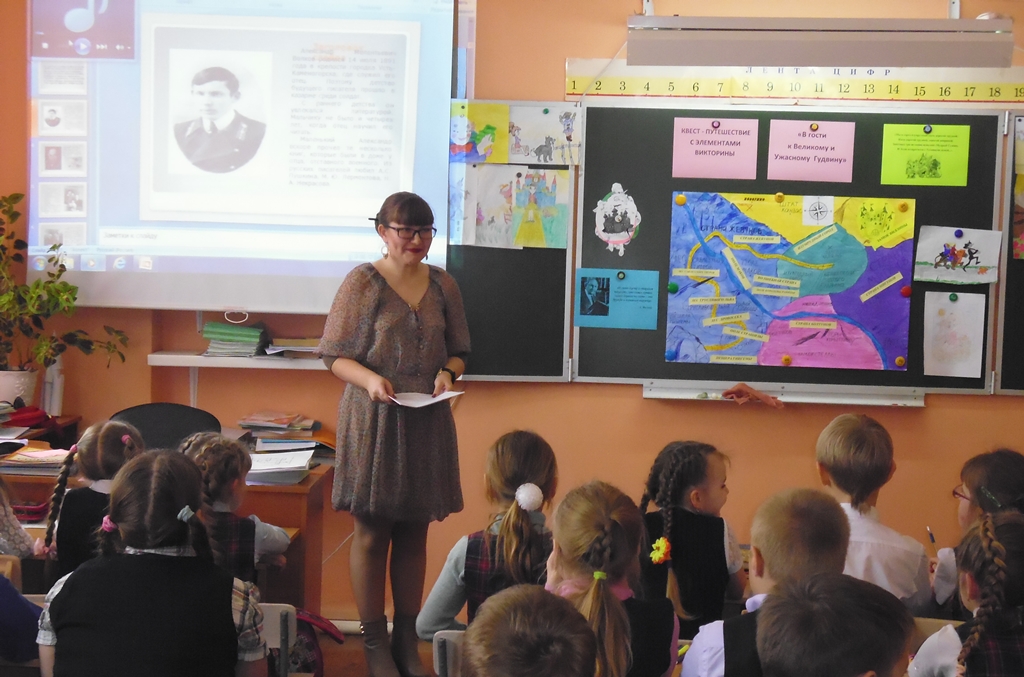 	В голубой стране дети отвечали на коварные вопросы злой волшебницы Гингемы. 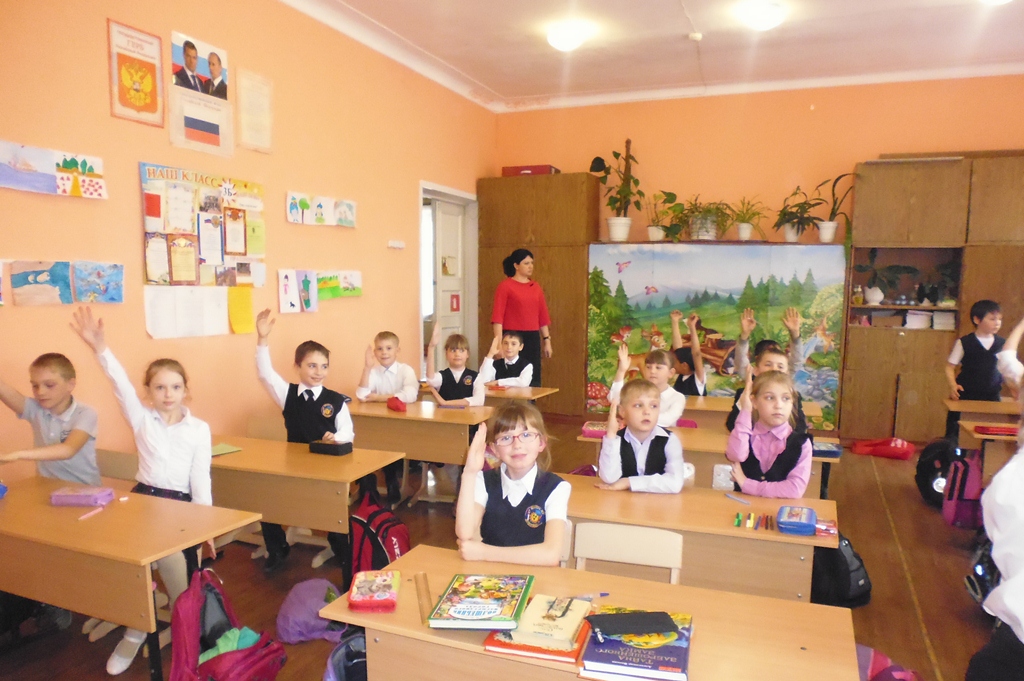 	Потом учащиеся приняли участие в конкурсе «Волшебный кроссворд», где продемонстрировали свою эрудицию.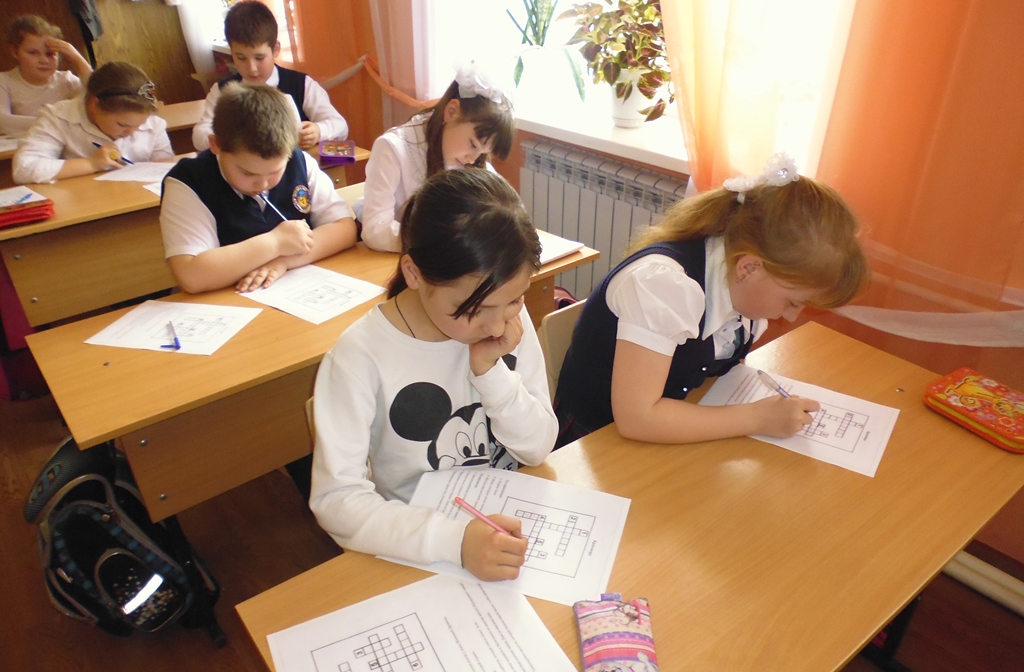 	Вот ребята и добрались до Изумрудного города. Чтобы дверь к Гудвину открылась, ученики  правильно и быстро отвечали на вопросы блиц-турнира. 			В конкурсе «Я хочу» учащиеся делились своими мечтами, желаниями, которые может исполнить только волшебник Гудвин. Дети хотели бы иметь: машину, телефон, замок, лошадь, жену. Одни ребята желали, чтобы не было войны; вторые – чтоб  мы все  дышали только  чистым воздухом; третьи - чтобы семья всегда была здоровой и счастливой;   четвертые   -  стать  красивыми; ну а некоторые  - быть  очень умными.  А один мальчик хотел бы научиться ходить. 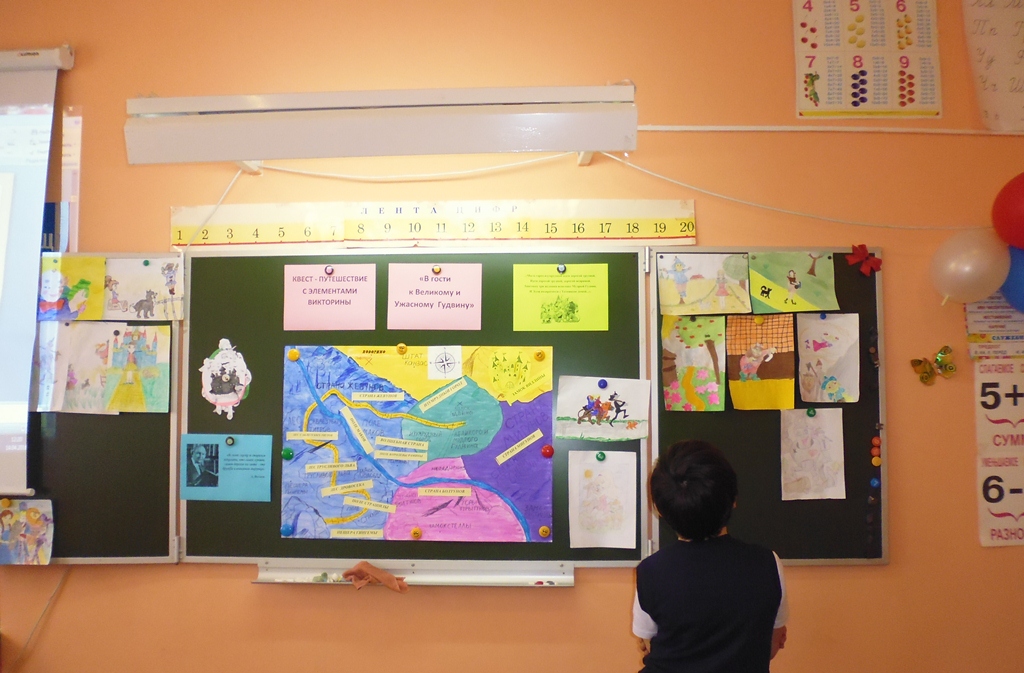 Затем школьники решили помочь Гудвину, отправившись в Фиолетовую страну.  Там дети отвечали на супер-сложные вопросы злой волшебницы Бастинды.  		Потом ребята попали в Розовую страну. Ведь только добрая волшебница Стелла знала, как нам всем попасть обратно домой. Но рассказала она это только тогда, когда учащиеся прошли через её испытания. 	 В конкурсе «Кто из героев так сказал?» необходимо было отгадать персонажа по озвученной фразе. 	В конкурсе  «Кому принадлежит?»  ребята находили хозяев  потерянных вещей. 	В творческом конкурсе «Ты – герой книги» дети придумывали, чтобы они могли сделать, если бы обладали волшебными предметами. Если бы   у  ребят был волшебный порошок, то они бы  всем помогали. Если бы была усыпляющая вода, то дети бы отнесли её в лабораторию.  А если бы были серебряные туфельки, то девчонки бы отправились на бал и в гости к Элли. 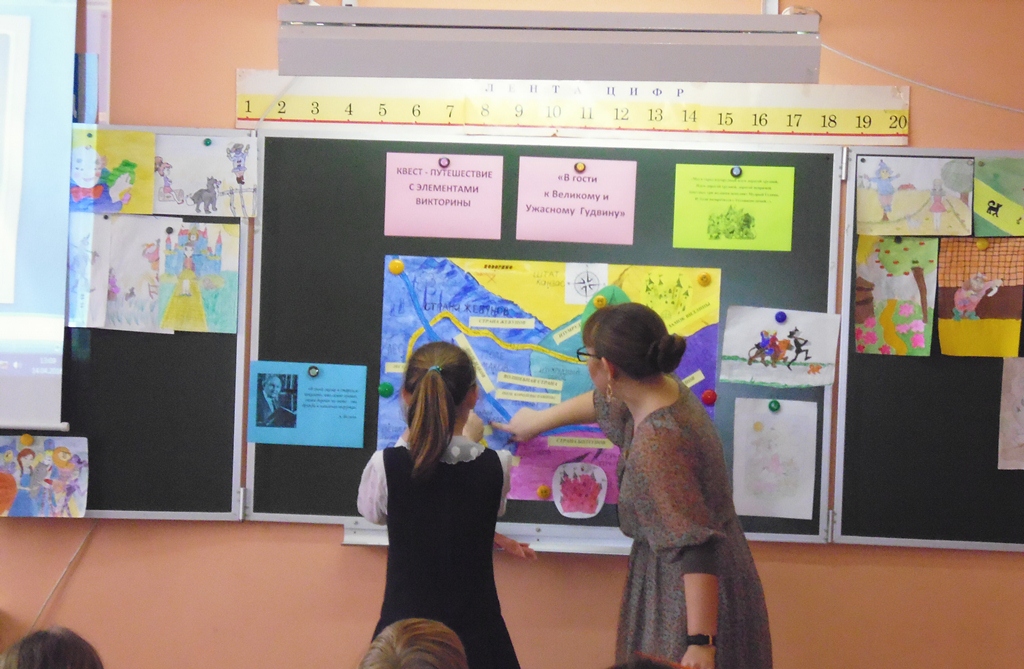 Рефлексия показала, что мероприятие было увлекательным. Дети с интересом путешествовали по Волшебной стране. Учащиеся рассказали, что только дружба, взаимовыручка и поддержка помогают выйти победителем из всех испытаний. Волшебной силой победы овладевает только умный и смелый, верный в дружбе человек. Без доброго товарищества не могут быть побеждены силы зла. Ребята пообещали поддерживать друг друга, выручать в трудную минуту и дружить! Также дети захотели  ещё раз побывать в Волшебной стране  и узнать об остальных  замечательных  приключениях Элли, Страшилы, Железного Дровосека, Льва и других  её жителей, прочитав продолжения сказки.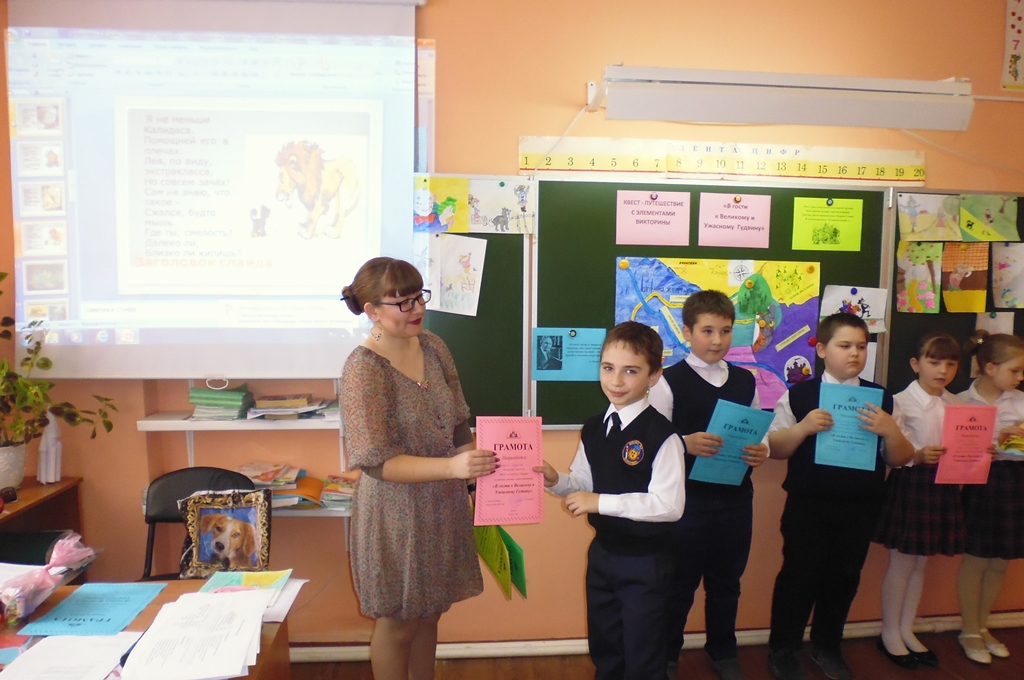 В конце мероприятия активные ребята были  награждены грамотами и призами. 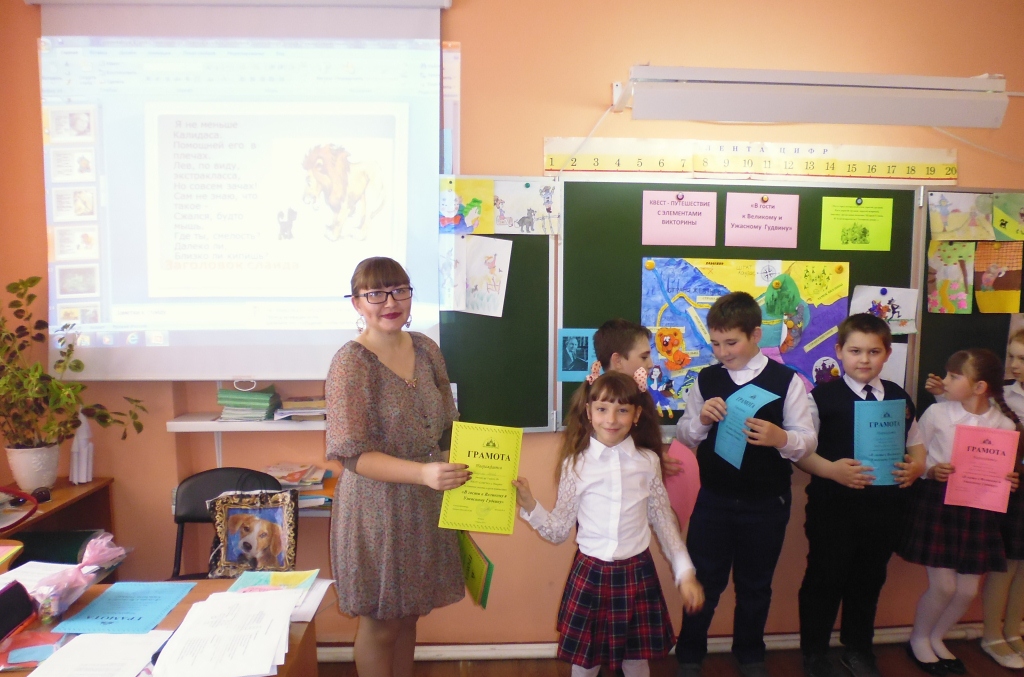 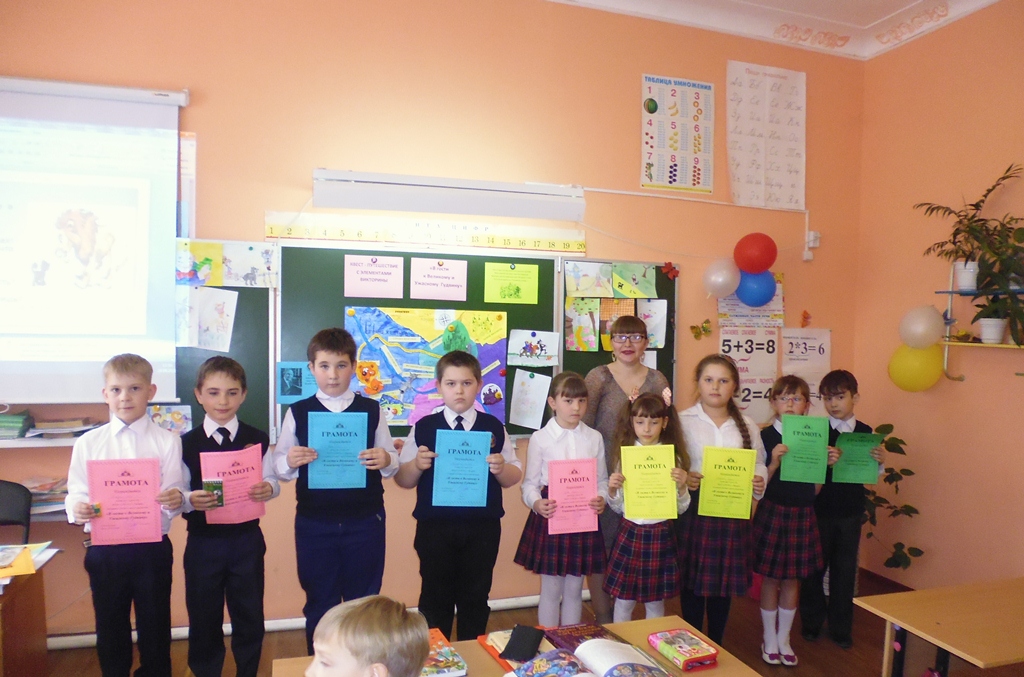 